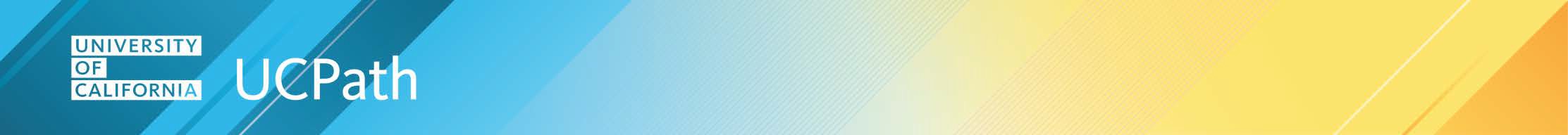 ScenarioJob Aid: Emeriti Processing for July 1 Retirement DateIn order to qualify for the inactive Cost of Living Adjustment (COLA) when applicable, an eligible faculty member must be inactive for payroll for at least the last business day of June. Effective with the first day of retirement, July 1 or after, the faculty member is entered as active in UCPath as an Emerita/us that is associated with a WOS (without salary) position.Process StepsSubmit a Retirement HR template to inactivate the employee prior to the last business day in June.Select the UC_RETIREMENT template and enter an Effective Date that is at least one day prior to the last business day in June.Enter a Comment that this person will be rehired as Emerita/us effective July 1.Note: The template date entries for UCPath are different from previous systems. For example: In UCPath, for a 7/1/19 retirement, the retirement template Effective Date would be 6/28/19 (last date worked is 6/27/19).Submit a Rehire or Hire HR template to activate the employee on July 1.Select the UC_REHIRE_AC template to maintain the same Empl Record, or select the UC_FULL HIRE_AC template to create a newEmpl Record for the Emeriti appointment.Enter Effective Date of July 1 and an Action Reason of Emeritus Faculty.Select the appropriate Emeritus WOS position.Enter the Comp Rate Code UCWOS. Note:If you use the UC_REHIRE_AC template then you must wait until the retirement template is fully processed at UCPath Center before you can submit the rehire template. The employee ID is not available for you to select if you try to submit the rehire template before the retirement template is fully processed by UCPath Center.If you use the UC_FULL_HIRE_AC template then a new Empl Record for the Emeriti appointment is created. You do not have to wait for the retirement template to be processed by UCPath Center.For retirement dates other than July 1, submit the retirement template with the effective date the date after the last date on pay status.Note: This process only addresses the actions in UCPath. Standard Retirement Administration Service Center (RASC) Retirement business process and Academic Personnel Manual (APM-120) policy must be followed.UCPATH.UNIVERSITYOFCALIFORNIA.EDU	Last updated 7/24/19	Page 1 of 1